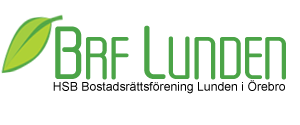 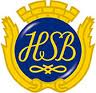 Medlemsinformation Juni 2022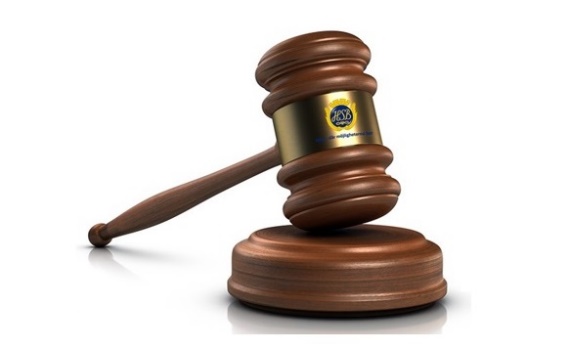 Stämma!Nu är det snart dags för årets föreningsstämma. Du har nyligen fått kallelsen och årsredovisningen i din brevlåda. Stämman äger rum i Brf Tågets föreningslokal Dolomiten på Dolomitvägen torsdagen 9 juni, kl 19.00. En motion från en medlem har inkommit. Styrelsen bjuder på fika under stämman.
Om du inte kan delta på stämman finns det möjlighet att lämna fullmakt åt en annan boende som kan rösta åt dig. Enligt stadgar får varje medlem endast lämna fullmakt åt en annan person. Fullmakten finns med på baksidan av detta utskick.Förvaltare
Pga ändrade arbetsuppgifter har vår förvaltare Johan Kjellin tagit farväl av vår förening. Han ersätts av Per-Gunnar Tolsheden, kallad Pege. Pege har redan en del erfarenhet av vår förening eftersom han har varit vikarie här vid flera tillfällen. För att nå Pege kan du skicka ett epost till honom via epost per-gunnar.tolsheden@hsb.se alternativt ringa honom på telefon 010 3032824.

Förvaltaren har mandat att besluta om renovering och nybygge i enkla ärenden som följer reglerna. Man kan då snabbt få beslut och påbörja sitt arbete eftersom man inte måste vänta på nästa styrelsesammanträde. Kontakta förvaltaren direkt för frågor och ansökan om renovering.Semesterstängt
Sommaren närmare sig med stormsteg och det är dags för vår förvaltare och vicevärd att vara lediga. Pege kommer att vara ledig vecka 25, 26, 27 och 28. Jennies ledighet kommer att aviseras på dörren till Torpet. Under hennes ledighet kommer expeditionen att vara stängd.

Under tiden som de är borta går det bra att ringa till HSBs växel på telefon 010 3032700 för att få hjälp av annan förvaltare som rycker in tillfälligt under tiden då Pege och Jennie har semester.

Styrelsen har också ledigt under sommaren. Samtliga frågor och ärenden du har under juli (utom anmälan av elavbrott) ska i första hand tas med HSB via växelnumret ovan. Får du strömavbrott ska du dock fortfarande kontakta styrelsen via vår gemensamma telefon 0700555604. Detta är inte en jourtelefon utan det kan dröja innan du får svar. Skicka gärna ett sms så ringer vi upp dig när vi är tillgängliga.Uteplatsen och trädgården
Glöm inte att ha ordning och reda på din uteplats och i din trädgård. Gräset ska klippas och träd/buskar hållas i gott skick. Högsta tillåtna höjd är underkanten på andra våningens fönster.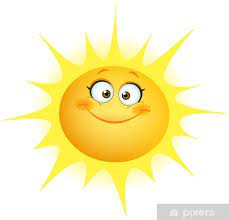 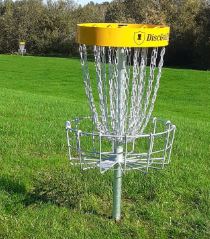 Frisbeegolf på Ängen
Vi vill också påminna om att det finns tre korgar för fribeegolf uppsatta på Ängen som du är fri att använda.
Varma sommarhälsningar,Styrelsen Brf Lunden i ÖrebroBlankett Fullmakt stämmaEn fullmakt används då en medlem inte själv kan närvara vid föreningsstämman, medlemmen kan då skicka ett ombud istället. Enligt Brfs stadgar får medlem på föreningsstämma medföra högst ett biträde. Ombudet får enbart företräda en medlem.
OMBUDOmbudet ska ha en skriftlig, daterad fullmaktshandling i original som ska lämnas in på föreningsstämman. Fullmakten gäller i ett år från det att den blivit underskriven, om den inte återkallas tidigare. Fullmakten behöver inte vara bevittnad. Ett ombud får endast företräda en medlem.För ______________________________________________ att vid föreningsstämman iHSB bostadsrättsförening Lunden den 9/6 2022 föra min talan och utöva min rösträtt.Ort: _______________ Datum: ___________ 	Lägenhetsnummer: _______________Underskrift fullmaktsgivareNamnförtydligande fullmaktsgivare